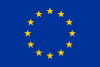 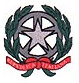 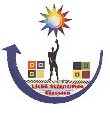 Ministero dell’Istruzione, dell’Università e della RicercaLICEO STATALE “ALFONSO  GATTO”- AGROPOLI – SASCIENTIFICO - SCIENZE APPLICATE- LINGUISTICO- MUSICALE – CLASSICOSede – LICEO SCIENTIFICO –LINGUISTICO: Via Dante Alighieri -  tel. 0974/822399  fax 0974/827982Sede associata – LICEO CLASSICO - MUSICALE: Via S. Pio X -  tel./fax 0974/823212Sito web: www.liceogatto.edu.it – email: saps11000c@istruzione.it - dirigente@liceogatto.edu.itC.F. 81001630656  -  codice fatturazione UF5NBR- : PEC: SAPS11000C@PEC.ISTRUZIONE.ITSCHEDA DI MONITORAGGIO PROGETTO a.s. ______________________TITOLO del progetto________________________________________INDIRIZZO  _________________________________CLASSE/I______________________________TEMPI ___________________________________NR DOCENTI COINVOLTI______________ENTI/ASSOCIAZIONI/FIGURE PROFESSIONALI ESTERNE_____________________________________________________________________________________________________________________________________________________________________TIPOLOGIA DEL PROGETTOApprofondimento del curricoloIntegrativo del curricoloExtracurricolareAltro (specificare)____________________Metodologie/strategie utilizzateLezioni, spiegazioni, verificheProblematizzazione, ricerca confronto di soluzioniApprendimento cooperativoAscolto, lavoro individuale e/o di gruppoContratto formativo o autogestione degli alunniTutoringAltro (specificare) _______________________Organizzazione didatticaClassi aperteGruppi mistiLaboratoriPercorsi personalizzatiAltro (specificare)___________________Documentazione del progettoVerbali Convenzioni con enti e/o soggetti esterniMateriali didatticiAltro (specificare)___________________Punti di forza___________________________________________________________________________________________________________________________________________________________________________________________________________________________________________________________________________________________________________________________________________________Punti di criticità ____________________________________________________________________________________________________________________________________________________________________________________________________________________________________________________________________________________________________________________________________________________________Proposte migliorative ____________________________________________________________________________________________________________________________________________________________________________________________________________________________________________________________________________________________________________________________________________________________Altro_________________________________________________________________________________________________________________________________________________________________________________________________________________________________________________________________Data, 																					Il referente del progettoIndicatoriSINOIN PARTEGli obiettivi di apprendimento programmati sono stati raggiunti?Le metodologie utilizzate sono risultate efficaci? Gli studenti hanno apprezzato la proposta formativaGli studenti hanno partecipato con attenzione, interesse, piacereGli spazi, in presenza e a distanza, e le attrezzature della scuola sono risultati efficaci per la realizzazione del progetto?E’ stato realizzato un prodotto finale?